Best Buys InvestigationIf you were making a new chocolate bar weighing around 45g what price should it be?Which chocolate bar is best value for money?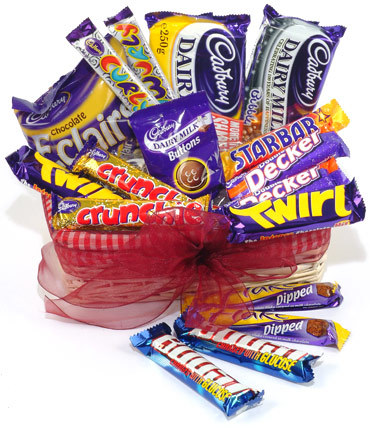 Hint: Could you show this information on a graph?TypeCost (p)Weight (g)Finger of Fudge1519Dairy Milk6049Buttons1923Galaxy Bar5846Fairtrade Co-op3740Boost5560.5Twix5858Snickers4658Kit Kat4944Curly Wurly2026Milky Bar1712Smarties4521